                          Lihula Gümnaasium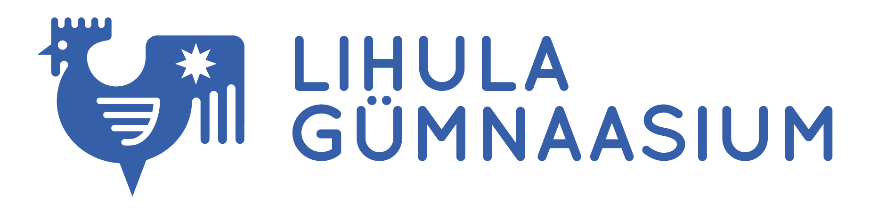 ESILDIS(õppekäikudele, ekskursioonidele, võistlustele, olümpiaadidele jne minekuks)Kuhu:Eesmärk:Väljumine:(kuupäev)(kellaaeg)(koht)Saabumine:(kuupäev)(kellaaeg)(koht)NrÕpilase nimiKlassNrÕpilase nimiKlassTasumine:Vastutav õpetaja:                         (nimi)                                                    (allkiri)                         (nimi)                                                    (allkiri)Täiskasvanud saatja(d):Esitamise kuupäev: